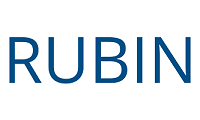 Worksheet for Webinar “Virtual Internship! Explore the World of Video Game Development”1. Before the webinar, visit Bethesda, the video game company where our guest works. From the main menu, choose a title from the “Games” menu and explore further. What part of the video game development process do you want to learn more about? You will have the opportunity to share the question in the webinar Q&A area section.2. During the webinar, what is one interesting fact you learned about Mr. Silverman? Why did the fact stand out to you?3. If you want to explore careers in video game development, what did Mr. Silverman recommend you do now as a student?4. If you wrote a thank-you note to Mr. Silverman, what piece of advice would you include that he shared during the webinar?